ПОСТАНОВЛЕНИЕ                                                                            JОПот «30» января 2023 г.	                                                                            №7с. КупчегеньОб утверждении Программы профилактики рисков причинения вреда (ущерба) охраняемым законом ценностям в области муниципального контроля в сфере благоустройства на территории                                                Купчегенского сельского поселения на 2023 год.       В соответствии со статьей 44 Федерального закона от 31 июля 2020 года                                  № 248-ФЗ «О государственном контроле (надзоре) и муниципальном контроле в Российской Федерации», постановлением Правительства Российской Федерации от 25.06.2021 № 990«Об утверждении Правил разработки и утверждения контрольными (надзорными) органами программы профилактики рисков причинения вреда (ущерба) охраняемым законом ценностям» Администрация Купчегенского сельского поселенияПОСТАНОВЛЯЕТ:1. Утвердить Программу профилактики рисков причинения вреда (ущерба) охраняемым законом ценностям в области муниципального контроля в сфере благоустройства на территории Купчегенского сельского поселения на 2023 год согласно приложению.2. Настоящее Постановление вступает в силу со дня его официального опубликования. 3. Обеспечить размещение настоящего Постановления на официальном сайте МО «Онгудайский район» на странице Купчегенского сельского поселения.4.Контроль за исполнением постановления возложить на ведущего специалиста.Глава Купчегенского сельского поселения    	        В.П. Мандаев УТВЕРЖДЕНАпостановлением главыКупчегенского сельского поселенияот «30» января 2023 г. №7Программа профилактики рисков причинения вреда (ущерба) охраняемым законом ценностям в области муниципального контроля в сфере благоустройства на территории Купчегенского сельского поселения на 2023 год.1. Анализ текущего состояния осуществления вида контроля, описание текущего развития профилактической деятельности контрольного органа, характеристика проблем, на решение которых направлена Программа профилактики рисков причинения вреда (ущерба) охраняемым законом ценностям в области муниципального контроля в сфере благоустройства на территории Купчегенского сельского поселения на 2023 год (далее также – Программа профилактики).1.1. Анализ текущего состояния осуществления вида контроля. С принятием Федерального закона от 11 июня 2021 года № 170-ФЗ «О внесении изменений в отдельные законодательные акты Российской Федерации в связи с принятием Федерального закона «О государственном контроле (надзоре) и муниципальном контроле в Российской Федерации» (далее – Федеральный закон № 170-ФЗ) к предмету муниципального контроля в сфере благоустройства было отнесено соблюдение юридическими лицами, индивидуальными предпринимателями, гражданами (далее – контролируемые лица) Правил благоустройства территории  Купчегенского сельского поселения (далее – Правила благоустройства), требований к обеспечению доступности для инвалидов объектов социальной, инженерной и транспортной инфраструктур и предоставляемых услуг (далее также – обязательные требования).До принятия Федерального закона № 170-ФЗ контроль в сфере благоустройства не осуществлялся на системной основе в соответствии с Федеральным законом от 26 декабря 2008 года № 294-ФЗ «О защите прав юридических лиц и индивидуальных предпринимателей при осуществлении государственного контроля (надзора) и муниципального контроля». Контроль за соблюдением Правил благоустройства осуществлялся исключительно в соответствии с законодательством об административных правонарушениях на предмет выявления признаков административных правонарушений в сфере благоустройства.В ряде случаев лица, виновные в нарушении Правил благоустройства, будут привлечены к административной ответственности.1.2. Описание текущего развития профилактической деятельности контрольного органа.Профилактическая деятельность в соответствии с Федеральным законом от 26 декабря 2008 года № 294-ФЗ «О защите прав юридических лиц и индивидуальных предпринимателей при осуществлении государственного контроля (надзора) и муниципального контроля» Администрацией Купчегенского сельского поселения (далее также – Администрация или контрольный орган) на системной основе не осуществлялась.1.3. К проблемам, на решение которых направлена Программа профилактики, относятся случаи:1) ненадлежащего содержания прилегающих территорий;2) несвоевременной очистки кровель зданий, сооружений от снега, наледи и сосулек; 3) складирования твердых коммунальных отходов вне выделенных для такого складирования мест;4) выгула животных и выпаса сельскохозяйственных животных и птиц на территориях общего пользования.Наиболее распространенными причинами перечисленных нарушений являются отсутствие у отдельных граждан экологической культуры, стремления к сохранению чистоты, а также стремление к экономии ресурсов, необходимых для систематического проведения мероприятий, направленных на создание комфортных условий проживания и сохранность окружающей среды.В ряде случаев у граждан отсутствует представление о размерах административных штрафов, подлежащих уплате в случае нарушения Правил благоустройства.Мероприятия Программы профилактики будут способствовать частичному решению обозначенных проблем в связи с повышением информированности контролируемых лиц относительно последствий нарушения обязательных требований и способов устранения нарушений предусмотренными законодательством и муниципальными правовыми актами способами. 2. Цели и задачи реализации Программы профилактики2.1. Целями профилактики рисков причинения вреда (ущерба) охраняемым законом ценностям являются:1) стимулирование добросовестного соблюдения обязательных требований всеми контролируемыми лицами;2) устранение условий, причин и факторов, способных привести к нарушениям обязательных требований и (или) причинению вреда (ущерба) охраняемым законом ценностям;3) создание условий для доведения обязательных требований до контролируемых лиц, повышение информированности о способах их соблюдения.2.2. Для достижения целей профилактики рисков причинения вреда (ущерба) охраняемым законом ценностям выполняются следующие задачи:1) анализ выявленных в результате проведения муниципального контроля в сфере благоустройства нарушений обязательных требований;2) оценка состояния подконтрольной среды (оценка возможной угрозы причинения вреда жизни, здоровью граждан) и установление зависимости видов и интенсивности профилактических мероприятий с учетом состояния подконтрольной среды;3) организация и проведение профилактических мероприятий с учетом состояния подконтрольной среды и анализа выявленных в результате проведения муниципального контроля в сфере благоустройства нарушений обязательных требований.Раздел 3. Перечень профилактических мероприятий, сроки (периодичность) их проведенияМероприятия Программы представляют собой комплекс мер, направленных на достижение целей и решение основных задач настоящей Программы.3.1. При применении консультирования:Консультирование осуществляется в устной или письменной форме по следующим вопросам:1) организация и осуществление муниципального контроля в сфере благоустройства;2) порядок осуществления контрольных мероприятий, установленных положением по осуществлению муниципального контроля в сфере благоустройства на территории Купчегенского сельского поселения;3) порядок обжалования действий (бездействия) должностных лиц уполномоченных осуществлять муниципальный контроль в сфере благоустройства;4) получение информации о нормативных правовых актах (их отдельных положениях), содержащих обязательные требования, оценка соблюдения которых осуществляется Администрацией в рамках контрольных мероприятий.3.2. Должностные лица Администрации, в должностные обязанности которых в соответствии с  должностной инструкцией входит осуществление полномочий по муниципальному контролю в сфере благоустройства, в том числе проведение профилактических мероприятий и контрольных мероприятий (далее – инспектор) осуществляют консультирование контролируемых лиц по телефону, посредством видео-конференц-связи, на личном приеме либо в ходе проведения профилактических мероприятий, контрольных мероприятий.3.3. Консультирование не должно превышать 15 минут.3.4. Администрация не предоставляет контролируемым лицам и их представителям в письменной форме информацию по вопросам устного консультирования.3.5. Консультирование в письменной форме осуществляется инспектором в следующих случаях:а) контролируемым лицом представлен письменный запрос о представлении письменного ответа по вопросам консультирования;б) за время консультирования предоставить ответ на поставленные вопросы невозможно;в) ответ на поставленные вопросы требует дополнительного запроса сведений.3.6. Контролируемое лицо вправе направить запрос о предоставлении письменного ответа в сроки, установленные Федеральным законом от 02.05.2006 № 59-ФЗ «О порядке рассмотрения обращений граждан Российской Федерации».3.7. Администрация осуществляют учет письменных консультирований.Раздел 4. Показатели результативности и эффективности Программы профилактикиНа реализацию Программы профилактики расходование дополнительных бюджетных средств не предусмотрено.4.1. Реализация Программы профилактики способствует:1) соблюдению контролируемыми лицами обязательных требований, установленных нормативными правовыми актами;2) соблюдению (реализации) требований, содержащихся в разрешительных документах;3) соблюдению требований документов, исполнение которых является необходимым в соответствии с законодательством Российской Федерации;4) исполнению решений, принимаемых по результатам контрольных (надзорных) мероприятий.4.2. Показатели по профилактическим мероприятиям информирование и консультирование:Российская ФедерацияРеспублика АлтайКупчегенскоесельское поселениеСельская администрация649445 с.Купчегеньул. Трактовая, 13тел. 28-4-48E-mail: kupchegen2015@mail.ru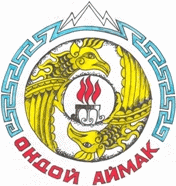 Россия ФедерациязыАлтай РеспубликаКупчегеннинJурт  jеезезиJурт администрация649445 Купчеген jуртТрактовый ороом, 13тел. 28-4-48E-mail:kupchegen2015@mail.ru№ п/пНаименование мероприятияСрок исполненияСтруктурное подразделение, ответственное за реализацию1. Информирование: - размещение соответствующих сведений на официальном сайте Купчегенского сельского поселенияПоддерживать в актуальном состоянииАдминистрация Купчегенского сельского поселения1. Информирование:- публикация соответствующих сведений в средствах массовой информацииВ течение 2023г. (по мере необходимости)Администрация Купчегенского сельского поселения2.Объявление предостережений (в случае наличия сведений о готовящихся нарушениях обязательных требований и (или) в случае отсутствия подтверждения данных о том, что нарушение обязательных требований причинило вред (ущерб) охраняемым законом ценностям либо создало угрозу причинения вреда (ущерба) охраняемым законом ценностям)По мере появления оснований, предусмотренных законодательством, в течение 2023г.Администрация Купчегенского сельского поселения3. КонсультированиеПо обращениям контролируемых лиц и их представителей, поступившим в течение 2023годаАдминистрация Купчегенского сельского поселения№ п/пНаименование показателяВеличина1.Полнота информации, размещенной на официальном сайте администрации Карасукского района Новосибирской области в сети «Интернет» в соответствии с частью 3 статьи 46 Федерального закона от 31 июля 2021 г. № 248-ФЗ «О государственном контроле (надзоре) и муниципальном контроле в Российской Федерации»100%2.Удовлетворенность контролируемых лиц и их представителями консультированием контрольного органа80% от числа обратившихся